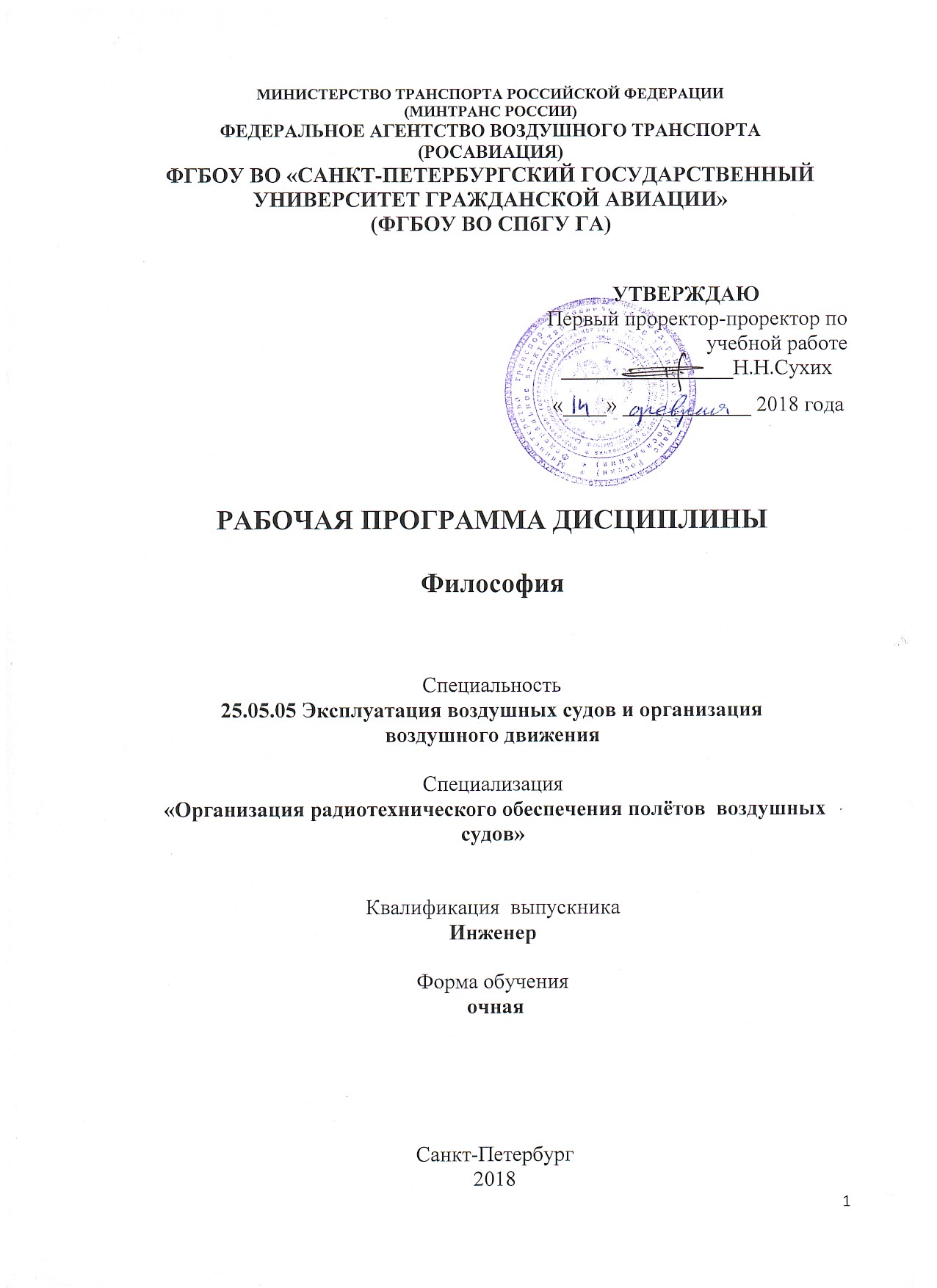 1 Цели освоения дисциплины Целью освоения дисциплины «Философия» является: формирование способности к формированию научного мировоззрения, овладение системным мышлением, широким кругозором. Задачами освоения дисциплины являются:приобретение знания: основных разделов и направлений философии; методов и приемов философского анализа проблем; научных, философских и религиозных картин мироздания; сущности, назначения и смысла жизни человека;особенностей функционирования знания в современном обществе; духовных ценностей и их значения в творчестве и повседневной жизни;структуры, форм и методов научного познания, их эволюцию; 2) освоение умения: формировать естественнонаучное мировоззрение, системные знания о научных, философских и религиозных картинах мироздания, сущности, назначении и смысле жизни человека; 3) овладение целостным системным мышлением, широким кругозором. Дисциплина обеспечивает подготовку выпускника к производственно-технологическому виду профессиональной деятельности.Место дисциплины в структуре ОПОП ВОДисциплина «Философия» представляет собой дисциплину, относящуюся к Базовой части цикла С1 дисциплин по специальности «Эксплуатация воздушных судов и организация воздушного движения», специализации «Организация радиотехнического обеспечения полетов воздушных судов».Дисциплина «Философия» базируется на результатах обучения, полученных при изучении дисциплин: «История», «Психология и педагогика», «Социология».Дисциплина является обеспечивающей для дисциплин: «Безопасность жизнедеятельности», «Физическая культура», а также для подготовки и защиты выпускной квалификационной работы.Дисциплина изучается во 2 семестре.Компетенции обучающегося, формируемые в результате освоения дисциплиныПроцесс освоения дисциплины направлен на формирование следующих компетенций:Объем дисциплины и виды учебной работыОбщая трудоемкость дисциплины составляет 4 зачетные единицы, 144 академических часа.5 Содержание дисциплины 5.1 Соотнесение тем, разделов дисциплины и формируемых в них компетенцийСокращения: ВК – входной контроль; Л – лекция; ЛБ – лекция-беседа; ПЗ – практическое занятие; МШ – мозговой штурм; СРС − самостоятельная работа студента; К – консультация; У − устный опрос; Т – тест.5.2 Темы (разделы) дисциплины и виды занятий5.3 Содержание дисциплины Раздел 1 Философия, ее предмет и место в культуреТема 1 Философия. Ее предмет и место в культуреФилософские вопросы в жизни современного человека. Предмет философии. Философия как форма духовной культуры. Основные характеристики философского знания. Функции философии.Раздел 2 Исторические типы философии. Философские традиции и современные дискуссииТема 2 Античная философияВозникновение философии Философия древнего мира. Общая характеристика античной философии. Основные этапы развития античной философии. Философия Платона. Философия Аристотеля.Тема 3 Философия Средневековья и эпохи Возрождения Общая характеристика средневекового мировоззрения. Становление христианского мировоззрения. Патристика. Схоластика. Полемика о природе общих понятий (универсалий). Основные черты философии эпохи Возрождения. Натурфилософия эпохи Возрождения.Тема 4 Философия Нового времениОбща характеристика западноевропейской философии Нового времени. Рационализм в философии Нового времени. Философия Р. Декарта. Эмпиризм в философии Нового времени. Философия Дж. Локка. Основные черты философии и идеологии эпохи Просвещения. Основные черты немецкой классической философии. Философия И. Канта. Философия И.Г. Фихте. Философия Ф.В.Й. Шеллинга. Философия Г.В.Ф. Гегеля. Тема 5 Отечественная философияОбщая характеристика отечественной философии. Философия В.С. Соловьева. Конкретная метафизика П.А. Флоренского. Основные идеи философии русского космизма.Тема 6 Современная философияОбщая характеристика современной философии. Общая характеристика и основные этапы эволюции позитивизма. Философия прагматизма. Экзистенциалистская философия. Философская герменевтика. Структурализм и постструктурализм в философии.Раздел 3 Философская онтологияТема 7 ОнтологияБытие как проблема философии. Монистические и плюралистические концепции бытия. Материальное и идеальное бытие. Специфика человеческого бытия. Пространственно-временные характеристики бытия. Проблема жизни, ее конечности и бесконечности, уникальности и множественности во Вселенной. Идея развития в философии. Тема 8 Сознание как предмет философии Бытие и сознание. Проблема сознания в философии. Сознание и мозг. Психофизиологическая проблема. Сознание и бессознательное. Знание, сознание, самосознание. Природа мышления. Язык и мышление.Раздел 4 Теория познанияТема 9 Теория познанияПознание как предмет философского анализа. Субъект и объект познания. Познание и творчество. Основные формы и методы познания. Проблема истины в философии и науке. Многообразие форм познания и типы рациональности. Истина, оценка, ценность. Познание и практика.Раздел 5 Философия и методология наукиТема 10 Философия и методология наукиФилософия и наука. Структура научного знания. Проблема обоснования научного знания. Верификация и фальсификация. Проблема индукции. Рост научного знания и проблема научного метода. Специфика социально-гуманитарного познания. Позитивистские и постпозитивистские концепции в методологии науки. Рациональные реконструкции истории науки. Научные революции и смена типов рациональности. Свобода научного поиска и социальная ответственность ученого.Раздел 6 Философская антропологияТема 11 Философская антропологияЧеловек и мир в современной философии. Природное (биологическое) и общественное (социальное) в человеке. Антропосоциогенез и его комплексный характер. Понятие ценности. Понятие личности в философии. Понятие свободы. Смысл жизни: смерть и бессмертие. Человек, свобода, творчество. Человек в системе коммуникаций.Раздел 7 Социальная философияТема 12 социальная философияФилософское понимание общества и его истории. Общество как саморазвивающаяся система. Гражданское общество, нация и государство. Культура и цивилизация. Многовариантность исторического развития. Необходимость и сознательная деятельность людей в историческом процессе. Динамика и типология исторического развития. Общественно-политические идеалы и их историческая судьба. Насилие и ненасилие. Источники и субъекты исторического процесса. Основные концепции философии истории.Тема 13 Философия науки и техникиПонятие техники. Исторические этапы развития техники. Наука как тип рациональности и техносфера. Понятие информационного общества. Научно-технический прогресс и динамика культурных ценностей.Тема 14 Философия будущегоОсновные черты современной мировой цивилизации. Глобальные проблемы современности и основные подходы к их решению. Философские аспекты взаимодействия общества и природы на современном этапе. Перспективы развития мировой цивилизации.5.4 Практические занятия 5.5 Лабораторный практикум Лабораторный практикум не предусмотрен учебным планом.5.6 Самостоятельная работа6 Учебно-методическое и информационное обеспечение дисциплины а) основная литература: Канке, В.А. Философия. Исторический и систематический курс [Текст]:  Учеб. для вузов. Реком. Минобр. РФ / В. А. Канке. - 5-е изд., перер. и доп. - М.: Логос, 2016. - 376с. – Тираж: 1000 экз.  ISBN 978-5-98704-072-8. Количество экземпляров 5. Интернет-версия издания – режим доступа:  http://platona.net/load/knigi_po_filosofii/uchebnye_posobija_uchebniki/kanke_osnovy_filosofii/27-1-0-1524,  свободный.  (Дата обращения к ресурсу 18.01.2018)Липский, Б.И., Марков, Б.В. Философия [Текст]: Учеб. для академ. бакалавриата. Реком. УМО / Б. И. Липский, Б. В. Марков. - 2-е изд., перер. и доп. - М.: Юрайт, 2016. - 384с. – Тираж: не указан.  - ISBN 978-5-9916-6963-4. Количество экземпляров 3. Интернет-версия издания – режим доступа:   https://biblio-online.ru/book/B88C26AE-4758-4D07-ACAF-30CB5EC2A98C/ filosofiya, свободный.  (Дата обращения 18.05.2018)Философия [Текст]: Учеб. для вузов. Реком. Минобр. РФ / Кохановский В.П. и др., ред. - 24-е изд., стереотип. - М.: Кнорус, 2016. - 368с. – Тираж: 173 экз. - ISBN 978-5-406-02034-0. Количество экземпляров 3. Интернет-версия издания – режим доступа:             http://www.gumer.info/bogoslov_Buks/Philos/kohan_fil/,  свободный. (Дата обращения 18.01.2018)б) дополнительная литература:Бессонов, Б.Н. История философии [Текст]: Учеб. пособ. для академического бакалавриата.  Реком. УМО / Б. Н. Бессонов. - М. : Юрайт, 2015. - 278с. – Тираж: 1000 экз.  ISBN 978-5-9916-5070-0. Количество экземпляров 1. Интернет-версия издания – режим доступа:   https://biblio-online.ru/book/6F18F681-53B0-4EBA-84E3-1D7973B74CE0/istoriya-filosofii, свободный. (Дата обращения 18.01.2018)Спиркин, А.Г. История философии [Текст]: Учеб. для академ. бакалавриата. Реком. УМО для студентов вузов / А. Г. Спиркин. - М.: Юрайт, 2015. – 136 с. – Тираж: 1000 экз. ISBN 978-5-9916-5612-2. Количество экземпляров 6. Интернет-версия издания – режим доступа: http://avidreaders.ru/book/istoriya-filosofii-uchebnoe-posobie-dlya-akademicheskogo.html, свободный.  (Дата обращения 18.01.2018)Рассел, Б. История западной философии и ее связи с политическими и социальными условиями от Античности до наших дней [Текст]: Изд. 7-ое / Б. Рассел.  – М.: Академический проект, 2009. – 1008 с. – Тираж: 3000 экз. ISBN 978-5-8291-1147-2. Количество экземпляров 1. Интернет-версия издания – режим доступа: http://psylib.org.ua/books/ rassb01/index.htm, свободный.  (Дата обращения 18.01.2018)в) перечень ресурсов информационно-телекоммуникационной сети «Интернет»:Цифровая библиотека по философии [Электронный ресурс]. – Режим доступа:  http://filosof.historic.ru/books.shtml свободный. (Дата обращения 18.01.2018)Новая философская энциклопедия [Интернет-версия издания] – Режим доступа: http://iph.ras.ru/enc.htm свободный.  (Дата обращения 18.01.2018)Библиотека Гумер – гуманитарные науки. Философия. [Электронный ресурс]. Режим доступа: http://www.gumer.info/bogoslov_Buks/ Philos/index_philos.php свободный. (Дата обращения 18.01.2018) г) программное обеспечение (лицензионное), базы данных, информационно-справочные и поисковые системы: Электронная библиотека научных публикаций «eLIBRARY.RU» [Электронный ресурс] − Режим доступа: URL: http://elibrary.ru/  свободный (Дата обращения 18.01.2018). Электронно-библиотечная система издательства «Лань» [Электронный ресурс] − Режим доступа: URL: http://e.lanbook.com/ свободный. (Дата обращения 18.01.2018)7 Материально-техническое обеспечение дисциплины Компьютерный класс для проведения тестирования.Аудитория с проектором и доступом в интернет.Информационно-справочные и материальные ресурсы библиотеки СПбГУГА.Электронная библиотека кафедры №18 Образовательные и информационные технологииВ процессе преподавания дисциплины «Философия» используются образовательные технологии: лекция, практические занятия, самостоятельная работа, консультации.Учебным планом предусмотрено 40 часов для проведения интерактивных занятий (34 часа интерактивных лекций и 6 часов интерактивных ПЗ).При изучении дисциплины проводится лекции, в том числе интерактивные.Лекция составляет основу теоретического обучения в рамках дисциплины и направлена на систематизированное изложение научных знаний. Лекция предназначена для раскрытия состояния и перспектив философской мысли в современных условиях. На лекции концентрируется внимание обучающихся на наиболее сложных вопросах, стимулируется их активная познавательная деятельность.Ведущим методом в лекции выступает устное изложение учебного материала, который может сопровождаться одновременной демонстрацией слайдов, созданных в среде PowerPoint, при необходимости привлекаются открытые Интернет-ресурсы, а также демонстрационные и наглядно-иллюстрационные материалы.Интерактивные лекции проводятся в формате лекции-беседы. Лекция-беседа предполагает непосредственный контакт преподавателя с аудиторией, позволяет привлечь внимание студентов к наиболее важным вопросам темы, вовлечь в двусторонний обмен мнениями, выяснить уровень их осведомленности по рассматриваемой теме, степени их готовности к восприятию последующего материала, позволяет адресовать вопрос к конкретному студенту, спросить его мнение по обсуждаемой проблеме. Применяется в темах:- Тема 2. Античная философия – 2 часа.- Тема 3. Философия Средневековья и эпохи Возрождения – 2 часа.- Тема 4. Философия Нового времени – 4 часа.- Тема 5. Отечественная философия – 2 часа.- Тема 6. Современная философия – 4 часа.- Тема 7. Философская онтология – 2 часа.- Тема 8. Сознание как предмет философии – 2 часа.- Тема 9. Теория познания – 4 часа.- Тема 10. Философия и методология науки – 2 часа.- Тема 11. Философская антропология – 4 часа.- Тема 12. Социальная философия – 2 часа.- Тема 13. Философия науки и техники – 2 часа.- Тема 14. Философия будущего – 2 часа.Практические занятия по дисциплине проводятся в соответствии с учебно-тематическим планом по отдельным группам. Цель практических занятий – закрепить теоретические знания, полученные обучающимися на лекциях и в результате самостоятельного изучения соответствующих разделов рекомендуемой литературы, а также приобрести начальные практические навыки ведения дискуссии, полемики, диалога. Практическое занятие предназначено для более глубокого освоения и анализа тем, изучаемых в рамках данной дисциплины.При проведении практических занятий также применяются интерактивные методы обучения в формах мозгового штурма. Мозговой штурм– метод решения проблемы на основе стимулирования творческой активности, при котором участникам обсуждения предлагают высказывать как можно большее количество вариантов решения, в том числе самых фантастичных. Затем из общего числа высказанных идей отбирают наиболее удачные, которые могут быть использованы на практике. Является методом экспертного оценивания. На первом этапе проведения «мозгового штурма» группе задается определенная проблема для обсуждения, участники по очереди высказывают предложения. На втором этапе обсуждают высказанные предложения, возможна дискуссия. На третьем этапе группа представляет презентацию результатов по заранее определенному принципу. Для активизации процесса генерирования идей в ходе «штурма», рекомендуется использовать приемы: инверсия, аналогия. Применяется в темах:- Тема 13. Философия науки и техники – 2 часа.- Тема 14. Философия будущего – 4 часа.Самостоятельная работа студента (обучающегося) является составной частью учебной работы. Ее основной целью является формирование навыка самостоятельного приобретения знаний по некоторым не особо сложным вопросам теоретического курса, закрепление и углубление полученных знаний, самостоятельная работа со справочниками, периодическими изданиями и научно-популярной литературой, в том числе находящимися в глобальных компьютерных сетях. Самостоятельная работа подразумевает выполнение учебных заданий. Контроль выполнения заданий, выносимых на самостоятельную работу, осуществляется на практическом занятии в форме устного доклада с последующим его обсуждением. Самостоятельная работа также предполагает подготовку к текущему контролю успеваемости в формах устного опроса и теста, проводимых на практическом занятии.Консультация перед промежуточной аттестацией имеет целью систематизировать знания студентов, осветить особо сложные вопросы курса и подготовить студентов к успешному прохождению промежуточной аттестации.9 Фонд оценочных средств для проведения текущего контроля успеваемости и промежуточной аттестации по итогам освоения дисциплины Фонд оценочных средств по дисциплине «Философия»  предназначен для выявления и оценки уровня и качества знаний студентов по результатам текущего контроля и промежуточной аттестации по итогам освоения дисциплины в виде зачета с оценкой. Фонд оценочных средств для текущего контроля включает: устные опросы и тесты.Уровень и качество знаний обучающихся оцениваются по результатам входного контроля в форме устного опроса. Входной контроль осуществляется по вопросам, на которых базируется читаемая дисциплина. Текущий контроль успеваемости включает устные опросы и тесты. Устный опрос проводится на практических занятиях в течение с целью контроля усвоения теоретического материала, излагаемого на лекции. Перечень вопросов определяется уровнем подготовки учебной группы, а также индивидуальными особенностями обучающихся. Тест проводится по темам в соответствии с данной программой и предназначен для проверки обучающихся на предмет освоения материала предыдущей лекции. Контроль выполнения задания, выдаваемого на самостоятельную работу, преследует собой цель своевременного выявления плохо усвоенного материала дисциплины для последующей корректировки или организации обязательной консультации. Проверка выданного задания производится не реже чем один раз в две недели в рамках часов, отводимых на практические занятия. Промежуточная аттестация по итогам освоения дисциплины проводится в виде зачета с оценкой во 2 семестре. К моменту сдачи зачета с оценкой должны быть успешно пройдены предыдущие формы контроля. Зачет с оценкой позволяет оценить уровень освоения компетенций за весь период изучения дисциплины.Для проведения текущего контроля успеваемости и промежуточной аттестации по итогам освоения дисциплины «Философия» предусмотрено:- балльно-рейтинговая система оценки текущего контроля успеваемости и знаний и промежуточной аттестации студентов. Данная форма формирования результирующей оценки учитывает активность студентов на занятиях, посещаемость занятий, оценки за практические работы, выполнение самостоятельных заданий, участие в НИРС. - устный ответ на зачете с оценкой по билетам на теоретические и практические вопросы из перечня. Основными документами, регламентирующими порядок организации зачета с оценкой, является «Положение о текущем контроле успеваемости и промежуточной аттестации студентов СПбГУГА».9.1 Балльно-рейтинговая оценка текущего контроля успеваемости  и знаний студентов9.2 Методические рекомендации по проведению процедуры оценивания знаний, умений и навыков и (или) опыта деятельности, характеризующих этапы формирования компетенцийУстный опрос: предназначен для выявления уровня текущего усвоения компетенций обучающимся по мере изучения дисциплины. Тест: проводится по темам в соответствии с данной программой и предназначен для проверки освоения обучающимися материала предыдущей лекции.Зачет с оценкой: промежуточный контроль, оценивающий уровень освоения компетенций за семестр и за весь период изучения дисциплины.По итогам освоения дисциплины проводится промежуточная аттестация обучающихся в форме зачета с оценкой. Основными документами, регламентирующими порядок организации и проведения текущего контроля успеваемости и промежуточной аттестации студентов, обучающихся в ГУГА, являются: Устав СПбГУГА, учебная программа по соответствующему направлению подготовки бакалавров, Положение о балльно-рейтинговой системе оценки знаний и обеспечения качества учебного процесса в ГУГА.На первом занятии преподаватель доводит до сведения обучающихся график текущего контроля освоения дисциплины и критерии оценки знаний при текущем контроле успеваемости, а также сроки и условия промежуточной итоговой аттестации.Реализацию непрерывного контроля знаний согласно графику преподаватель осуществляет за счет часов, предусмотренных нормами времени на практические занятия и проведение консультаций.Показателями, характеризующими текущую учебную работу студентов, являются:- активность посещения занятий и работы на занятиях;- оценка тестовых заданий (аудиторных работ);- оценка ответов на устный опрос. Сроки промежуточной аттестации определяются графиком учебного процесса. По дисциплине «Философия» предусмотрен зачет с оценкой. Для допуска к нему необходимо предоставить все тестовые работы, выполняемые в течение семестра.Зачет с оценкой проводится в форме устного ответа на 3 вопроса (см. п. 9.6).Посещение лекционного занятия обучающимся оценивается в 1 балл. Посещение всех занятий темы практических занятий обучающимся оценивается в 1 бал. Активная работа обучающегося на занятии и выполнение тестов оценивается в соответствии с методикой, приведенной в п.9.5.9.3 Темы курсовых работ (проектов) по дисциплине Написание курсовых работ (проектов) учебным планом не предусмотрено.9.4 Контрольные вопросы для проведения входного контроля остаточных знаний по обеспечивающим дисциплинамИстория Происхождение славян: расселение, хозяйство, религиозные верования.Образование Древнерусского государства (IX – XI вв.)Принятие христианства на Руси и его значение.Эпоха дворцовых переворотов (1725 – 1762 гг.).Культурная революция в СССР: понятие о культурной революции, её содержание, осуществление и основные итоги.Психология и педагогикаСформулируйте определение памяти.Сформулируйте определение мышления.Сформулируйте определение характера человека.Сформулируйте основные модели структуры личности.Дайте классификацию потребностей и мотивов.СоциологияОбъект, предмет и структура социологии.Основные методы и функции социологии.Место и роль социологии в системе общественных наук.Основные этапы становления и развития социологической мысли.Возникновение и развитие западноевропейской социологии (О. Конт, Э. Дюркгейм, М. Вебер, К. Маркс и др.)9.5 Описание показателей и критериев оценивания компетенций на различных этапах их формирования, описание шкал оцениванияХарактеристика шкал оценивания приведена ниже:1. Для оценивания сформированности компетенций обучающегося на интерактивных лекционных и практических занятиях с помощью БРС используется методика, приведенная в нижеследующей таблице2. Максимальное количество баллов, полученных за зачет с оценкой – 30. Минимальное (зачетное) количество баллов («зачет сдан») – 15 баллов. Неудовлетворительной сдачей зачета считается оценка менее 15 баллов. При неудовлетворительной сдаче зачета или неявке по неуважительной причине на зачет экзаменационная составляющая приравнивается к нулю. В этом случае студент в установленном в СПбГУ ГА порядке обязан пересдать зачет.Оценка за зачет выставляется как сумма набранных баллов за ответы на три вопроса билета. Ответы на вопросы билета по результатам дисциплины оцениваются следующим образом:1 балл: отсутствие продемонстрированных знаний и компетенций в рамках образовательного стандарта (нет ответа на вопрос) или отказ от ответа;2 балла: нет удовлетворительного ответа на вопрос, демонстрация фрагментарных знаний в рамках образовательного стандарта, незнание лекционного материала;3 балла: нет удовлетворительного ответа на вопрос, много наводящих вопросов, отсутствие ответов по основным положениям вопроса, незнание лекционного материала;4 балла: ответ удовлетворительный, оценивается как минимально необходимые знания по вопросу, при этом показано хотя бы минимальное знание всех разделов вопроса в пределах лекционного материала. При этом студентом демонстрируется достаточный объем знаний в рамках образовательного стандарта;5 баллов: ответ удовлетворительный, достаточные знания в объеме учебной программы, ориентированные на воспроизведение; использование научной (технической) терминологии, стилистически грамотное, логически правильное изложение ответа на вопросы, умение делать выводы;6 баллов: ответ удовлетворительный, студент ориентируется в основных аспектах вопроса, демонстрирует полные и систематизированные знания в объеме учебной программы;7 баллов: ответ хороший, но студент демонстрирует систематизированные, глубокие и полные знания по всем разделам учебной программы, но требовались наводящие вопросы;8 баллов: ответ хороший, ответом достаточно охвачены все разделы вопроса, единичные наводящие вопросы, студент демонстрирует способность самостоятельно решать сложные проблемы в рамках учебной программы;9 баллов: систематизированные, глубокие и полные знания по всем разделам учебной программы; студент демонстрирует способность;10 баллов: ответ на вопрос полный, не было необходимости в дополнительных (наводящих вопросах); студент показывает систематизированные, глубокие и полные знания по всем разделам учебной программы, самостоятельно и творчески решает сложные проблемы в нестандартной ситуации в рамках учебной программы, а также демонстрирует знания по проблемам, выходящим за ее пределы. 9.6 Типовые контрольные задания для проведения текущего контроля и промежуточной аттестации по итогам обучения по дисциплинеПеречень типовых вопросов для текущего контроля в форме устного опросаТема 1 Философия, ее предмет и место в культуреВ чем заключается особенность предметной области философского знания?Какова структура философского знания?В чем заключается специфика философских проблем и их отличие от проблем науки и религии?Почему в состав философского знания входит история философии?Каковы функции философии в жизни общества?Какую роль играет философия в культуре? Тема 2 Античная философияКаковы особенности философии древнего Востока?Каковы социокультурные предпосылки возникновения философии в Древней Греции?Каковы основные принципы древнегреческого мировоззрения?Каковы основные темы размышлений ранней греческой натурфилософии?Охарактеризуйте различие учений о бытии Платона и Аристотеля. Назовите основные философские школы эллинистического периода.Тема 3  Философия Средневековья и эпохи Возрождения Каковы основные принципы мировоззрения западно-европейского Средневековья?Как решается проблема соотношения веры и разума в средневековой философии?Как соотносятся Бог, мир и человек в средневековой онтологии?В чем суть полемики номинализма и реализма в средневековой схоластике?В чем видят сущность и предназначение человека мыслители-гуманисты эпохи Возрождения?Как представляется соотношение природы и человека в натурфилософии Возрождения?Тема 4  Философия Нового времениКаковы основные черты философии Нового времени?Каковы основные принципы теории познания эмпиризма?Каковы основные принципы теории познания рационализма?Сформулируйте основные черты немецкой классической философии.В чем особенности понимания разума в философии Нового времени?Сформулируйте основные принципы идеологии Просвещения.Тема 5 Отечественная философияНазовите основные черты отечественной философской традиции.Сформулируйте основные положения философии «всеединства» Вл. Соловьева.В чем заключается различие философии «Запада» и «Востока», согласно В.С. Соловьеву?В чем видел Н.А. Бердяев сущность и предназначение человека?Каковы основные идеи «русского космизма»?Тема 6 Современная философияСформулируйте основные отличия современной философии от классической (новоевропейской) философии.Назовите основные принципы позитивистской философии.Сформулируйте основные идеи и проблемы неопозитивизма.Что нового вносит прагматизм в понимание сущности человека?В чем особенность онтологии экзистенциализма по сравнению с классическими системами онтологии?В чем особенность постановки философских проблем в лингвистической философии?Тема 7 Философская онтология.В чем заключается проблема построения системы онтологии? Что означают понятия монизм и плюрализм в онтологии?Каковы основания разделения бытия на идеальное и материальное?Дайте определения понятиям материя и субстанция.Сформулируйте основные концепции времени.Тема 8 Сознание как предмет философииВ чем специфика бытия сознания?Чем отличается философская постановка проблемы сознания от естественнонаучной?Каковы основные концепции разрешения психофизической проблемы?Каково соотношение понятий знание, сознание, самосознание?Каковы предпосылки и детерминанты человеческого мышления?Тема 9 Теория познанияНазовите основные модели познавательного отношения человека к миру.Каково соотношение понятий объект и предмет познания?Сформулируйте основные концепции субъекта познания.В чем состоит различие онтологической и гносеологической традиции в понимании истины?Каково соотношение понятий истина и правда?Тема 10 Философия и методология наукиПеречислите основные черты научного познания.В чем состоит проблема объекта научного познания?Как соотносится эмпирический и теоретический уровни научного познания?Перечислите основные формы эмпирического уровня научного познания.Назовите основные методы построения теоретического знания.Тема 11 Философская антропологияКаковы основные концепции сущности человека?Как соотносятся биологическое и социальное в единой природе человека?Сформулируйте основные концепции антропосоциогенеза.Каково соотношение понятий индивид, индивидуальность, личность?Сформулируйте основные философские концепции свободы.Тема 12 Социальная философияЧто является предметом социальной философии?Что такое «социальная реальность»?Каковы основные модели развития общества в социальной философии?Как соотносится историческая необходимость и сознательная деятельность людей?Назовите основные концепции философии истории.Тема 13 Философия науки и техникиЧто такое «техника»?Каковы основные этапы исторического развития техники?Каково соотношение науки и техники в современном обществе?Охарактеризуйте современный этап научно-технического развития.Как влияет современная техника и технологии на мировоззрение человека?Тема 14 Философия будущегоПеречислите глобальные проблемы современности.Раскройте содержание понятий «информационное общество», «постиндустриальное общество».Как влияют современные информационные технологии на социально-политические отношения?Каковы наиболее действенные силы человечества в решении глобальных проблем?Перечень типовых вопросов для текущего контроля в форме тестаТемы 1, 21 	Специфика философского знания выражается:А. В абстрактности выдвигаемых положений.Б. В отсутствии эмпирического подтверждения выдвигаемых положений.В. В понятийном выражении основ определенного мировоззрения.Г. В отсутствии практического применения выдвигаемых положений.2 	Принцип человеческого мышления, направляющий его на осознание своих предпосылок, основной философский метод:А. Абстракция.Б. Рефлексия.В. Трансценденция.Г. Атараксия.3.	Основной мировоззренческий принцип античной философии:А. Антропологизм.Б. Мифологичность.В. Теоцентризм.Г. Космоцентризм.4 	Идея вещи существует независимо и познается в умозрении. Этот тезис характерен для философии:А. Платона.Б. Аристотеля.В. Гераклита.Г. Парменида.5 	Человек и его космическая судьба – основная тема философских рассуждений школы эллинистической философии:А. Киников.Б. Стоиков.В. Эпикурейцев.Г. Скептиков.Темы 3, 41 Совокупность теологических и философских учений христианских мыслителей 2-8 вв. называется:А. Схоластика.Б. Софистика.В. Экзегетика.Г. Патристика.2 Направление в средневековой схоластике, утверждающее, что универсалии существуют только в мышлении человека, называется:А. Номинализм.Б. Политеизм.В. Гностицизм.Г. Реализм.3 Средневековый теолог и философ, систематизатор христианского вероучения, представитель традиции аристотелизма:А. Аврелий Августин.Б. Фома Аквинский.В. Пьер Абеляр.Г. Тертуллиан.4    Направление в теории познания, полагающее чувственный опыт источником всякого знания называется:А. Солипсизм.Б. Эмпиризм.В. Гилозоизм.Г. Эклектизм.5 	Тезис, характерный для рационализма Нового времени:А. Существуют врожденные идеи, которыми можно оперировать по правилам логики.Б. Человек обладает доопытными принципами познания, которые определяют возможность рационального познания.В. Понятия – результат рациональной обработки данных органов чувств.Г. Мышление есть отражение практической жизни человека.6 	Трансцендентальная философия  И. Канта – это:А. Название работы Канта, в которой он приводит доказательства бытия Бога.Б. Раздел философии Канта, строящийся на определенных положениях, принимаемых на веру.В. Философия, направленная на анализ видов и форм человеческого познания.Г. Онтологическая концепция И. Канта.7 	Тезис о тождестве мышления и бытия характерен для философии:А. Р. Декарта.Б. И. Канта.В. Г.В.Ф. Гегеля.Г. Ф. Ницше. Темы 5, 61 	Основателем «философии всеединства» был:А. В.С. Соловьев.Б. Н.А. Бердяев.В. П.А. ФлоренскийГ. А.И. Герцен.2 	Основателем философии позитивизма был:А. Иммануил  Кант.Б. Фридрих  Шлейермахер.В. Огюст Конт.Г. Роджер Бэкон.3 	Процедура обоснования значения предложений науки в неопозитивизме называется:А. Сертификация.Б. Верификация.В. Кодирование.Г. Контаминация.4 	Основателем философии прагматизма был:А. Чарльз Сандерс Пирс.Б. Фридрих Ницше.В. Юрген Хабермас.Г. Бертран Рассел.5	 В философии экзистенциализма свобода человека рассматривается как:А. Познанная необходимость.Б. Момент случайности, присущий всем процессам в природе.В. Способ существования человека, его судьба.Г. Возможность выбора в рамках существующего закона.6 	Предметом философской герменевтики 20 века является:А. Толкование письменно фиксированных памятников культуры.Б. Историческая интерпретация развития философского знания.В. Способ бытия человека в мире.Г. Совокупность современных методов научного познания.Темы 7, 81 	Онтология – это:А. Свод сочинений Фомы Аквинского.Б. Направление в философии, утверждающее первичность бытия по              отношению к сознанию.В. Раздел философии, предметом которого являются фундаментальные принципы бытия.Г. Сборник высказываний философов той или иной эпохи.2  Субстанция – это:А. Категория для обозначения объективной реальности в ее внутреннем единстве как причину самой себя.Б. Категория, обозначающая вещественную основу познания.В. Понятие средневековой философии, обозначающее материальную основу всех вещей.Г. Понятие, выражающее основную идею философии К. Маркса.3 	Психофизическая проблема – это:А. Проблема, возникающая в научном познании при анализе фактов.Б. Проблема объяснения связи между психическими и физиологическими процессами в организме человека.В. Проблема психоанализа, возникающая при общении психоаналитика и пациента.Г. Основная проблема классического рационализма.4 	Человеческое мышление обусловлено:А. Функционированием центральной нервной системы организма.Б. Системой практических отношений между людьми.В. Системой языка.Г. Всеми перечисленными факторами.Темы 9, 101 	Метод исследования сознания, характерный для философского рационализма:А. Рефлексия.Б. Атараксия.В. Эмпирия. Г. Интроспекция.2 	Способность человека к познанию подразделяется на два основных уровня:А. Эмпирический и теоретический.Б. Чувственный и рациональный.В. Дедуктивный и индуктивный.Г. Интуитивный и дискурсивный.3 	Суждение является истинным, если оно логически воспроизводит структуру познаваемого предмета. Такое утверждение характерно для:А. Когерентной концепции истины.Б. Корреспондентской теории истины.В. Трансцендентной теории истины.Г. Прагматической теории истины.4 	Введение категории практики в теорию познания позволило:А. Исключить интуитивные компоненты из теории познания.Б. Обосновать единство знания и объективной реальности.В. Обосновать возможность абсолютной истины.Г. Опровергнуть все, ранее предложенные концепции истины.5 	Основным признаком научности высказывания следует считать:А. Логическую правильность.Б. Соответствие высказывания интересам субъекта.В. Опытное обоснование.Г. Неопровержимость.6 	Эмпирическим методом в науке является:А. Дедукция.Б. Классификация.В. Идеализация.Г. Верификация.Темы 11, 12, 131 К сущности человека следует отнести:А. Коллективный образ жизни.Б. Прямохождение.В. Смертность.Г. Способность иметь представление о себе.2	 Свобода – это:А. Отсутствие необходимости.Б. Понятие, обозначающее беспричинное поведение человека.В. Категория, обозначающая телеологическую причинность.Г. Иллюзия сознания.3 	Общественное бытие не существует вне процессов его исследования, интерпретации и объяснения. Такое утверждение характерно для:А. Феноменологической социальной философии.Б. Объективного идеализма.В. Марксистской социальной философии.Г. Натуралистических моделей социальной реальности.4 	Объективной основой функционирования и развития общества является:А. Способ производства материальных благ.Б. Информационные технологии.В. Воля политического лидера и (или) господствующих партий.Г. Общественное мнение.5    Основанием каждого нового этапа развития техники является:А. Качественные изменения в военной технике.Б. Расширение функций техники в процессе производства.В. Изменение энергоемкости производства.Г. Совершенствование мастерства  субъекта производства.Примерный перечень вопросов для проведения промежуточной аттестации по дисциплине «Философия» в форме зачета с оценкой во 2 семестреПредмет философии. Основные характеристики философского знания. Функции философии как формы духовной культуры.Возникновение философии (на примере возникновения философии в Древней Греции).Основные черты древнегреческой философии.Основные черты философии Древнего Востока. Основные проблемы средневековой европейской философии. Общая характеристика европейской философии XVII-XIX веков. Основные черты отечественной философской традиции. Общая характеристика современной философии. Бытие как проблема философии. Монистические и плюралистические концепции бытия. Материальное и идеальное бытие. Специфика человеческого бытия. Пространственно-временные характеристики бытия. Проблема жизни, ее конечности и бесконечности, уникальности и множественности во Вселенной. Идея развития в философии. Бытие и сознание. Проблема сознания в философии. Понятие знания, сознания, самосознания, их соотношение. Природа мышления. Язык и мышление.Познание как предмет философского анализа. Понятие субъекта и объекта познания, их соотношение. Понятие творчества. Соотношение понятий познания и творчества. Основные формы и методы познания. Проблема истины в философии и науке. Основные концепции истины. Понятие рациональности. Многообразие форм познания и типы рациональности. Соотношение понятий истины, оценки, ценности. Понятие практики в философии. Практика и познание.Философия и наука как формы знания и познания.  Структура научного знания. Проблема обоснования достоверности научного знания. Критерии научности знания. Верификация и фальсификация. Проблема индукции в научном познании.Рост научного знания и проблема научного метода. Специфика социально-гуманитарного познания. Позитивистские и постпозитивистские концепции в методологии науки. Рациональные реконструкции истории науки. Научные революции и смена типов рациональности. Свобода научного поиска и социальная ответственность ученого.Человек и мир в современной философии. Природное (биологическое) и общественное (социальное) в человеке.Теория антропосоциогенеза. Смысл жизни как философская проблема.Проблема смерти и бессмертия в философии. Понятия свободы и творчества. Философское понимание общества и его истории. Общество как саморазвивающаяся система. Понятие культуры и цивилизации, их соотношение. Необходимость и сознательная деятельность людей в историческом процессе. Динамика и типология исторического развития. Понятие насилия и ненасилия в социальной философии. Основные концепции философии истории.Философия о перспективах современной цивилизации.Понятие техники. Роль техники в развитии общества.Научно-технический прогресс: проблемы и перспективы.10 Методические рекомендации по организации изучения дисциплиныДля успешного освоения дисциплины «Философия» необходима систематическая работа студента в течение всего периода изучения дисциплины.На лекции студентам рекомендуется записать план лекции, фиксировать основные понятия, идеи и проблемы, раскрываемые преподавателем на лекции, основные выводы лекции. Умение конспектировать услышанное на лекции является важнейшим методическим приемом освоения содержания дисциплины и обретения навыков логичного и аргументированного изложения мыслей. Интерактивные лекции проводятся в формате лекции-беседы.После лекции рекомендуется прочитать конспект лекции и ознакомиться с содержанием учебно-методического пособия по изучению курса «Философия». В учебно-методическом пособии следует найти соответствующую лекции тему, изучить рекомендации по изучению темы и список литературы. Основной формой самостоятельной работы студента является изучение учебной литературы по данному курсу.Самостоятельное изучение литературных источников с необходимостью предполагает использование различных видов записи:-	планов – наиболее кратких записей, содержащих лишь перечень рассматриваемых вопросов;-	тезисов – изложение в сжатой повествовательной форме основных положений изучаемого материала;-	выписок – дословного воспроизведения отдельных наиболее важных положений;-	конспектов – наиболее совершенных форм записей, где излагаются в логической последовательности основные положения какого-либо источника.Конспект объединяет в себе и план, и тезисы, и выписки; он позволяет также выразить отношение того, кто конспектирует, к воспроизводимым положениям, раскрыть их методологическую и теоретическую значимость для изучаемого курса.После подготовки конспекта по теме дисциплины следует дополнить его содержанием уже имеющийся конспект лекции. Как показывает практика преподавания,  конспекты лекций чаще всего нуждаются в доработке в процессе самостоятельной работы студентов. Многие термины и имена, воспринимаемые на слух, зачастую искажаются при записи и должны быть исправлены самостоятельно.На практическом занятии обучающийся должен продемонстрировать результаты освоения содержания данной темы в форме устных докладов, письменных ответов на предложенный тест или устных ответов на контрольные вопросы преподавателя. Важным ориентиром для освоения содержания дисциплины на практическом занятии служит заключительное слово преподавателя по рассматриваемой теме, а также комментарии преподавателя  к отдельным студенческим докладам. Комментарии преподавателя содержат оценку не только содержания и формы выступлений, но и степени освоения докладчиками рекомендованной литературы, их умения самостоятельно мыслить. Интерактивные ПЗ проводятся в формате мозгового штурма.При подготовке к промежуточной аттестации по итогам освоения дисциплины «Философия» решающее значение имеют результаты работы над освоением дисциплины в течение семестра. Конспекты лекций, дополненные конспектами самостоятельной работы, позволят обучающемуся в кратчайшие сроки повторить весь пройденный материал и успешно пройти аттестацию.Итоговый контроль знаний студентов по темам дисциплины проводится в формах устного опроса, тестов, а по всей дисциплине – в виде зачета с оценкой.Примерный перечень вопросов для зачета по дисциплине «Философия» приведен в п. 9.6. 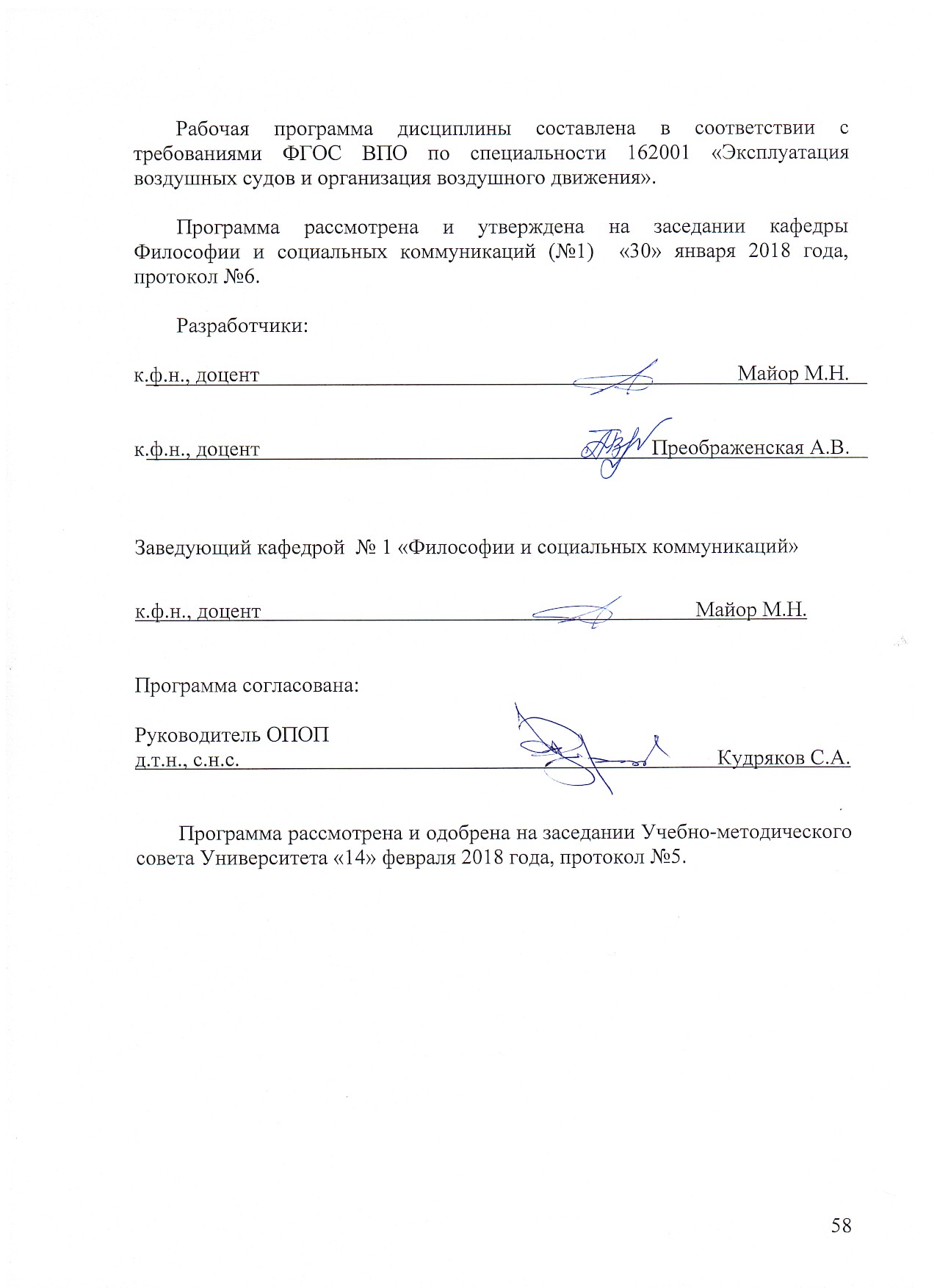 Перечень и кодкомпетенцийПеречень планируемых результатов обучения по дисциплинеСпособность представить современную картину мира на основе целостной системы естественнонаучных и математических знаний, ориентироваться в ценностях бытия, жизни, культуры (ОК-1).Знать:- методы и приемы философского анализа проблем; - научные, философские и религиозные картины мироздания; - духовные ценности и их значение в творчестве и повседневной жизни.Уметь:- ориентироваться в ценностях бытия, жизни, культуры.Владеть:- способностью представить современную картину мира на основе целостной системы естественнонаучных и математических знаний;- целостным системным мышлением, широким кругозором.Способностью понимать роль естественных наук в развитии науки, техники и технологии (ОК-2).Знать:- особенности функционирования знания в современном обществе; - структуру, формы и методы научного познания, их эволюцию.Уметь:- анализировать роль естественных наук в развитии науки, техники и технологии.Владеть:- способностью понимать роль естественных наук в развитии науки, техники и технологии.Способность осуществлять просветительную и воспитательную деятельность в сфере публичной и частной жизни, владеть методами пропаганды научных достижений (ОК-3).Знать:- методы и приемы философского анализа проблем; - особенности функционирования знания в современном обществе. Уметь:- осуществлять просветительную и воспитательную деятельность в сфере публичной и частной жизни.Владеть:- навыками использования методов пропаганды научных достижений.Владение культурой мышления, способность формулировать понятия и суждения, индуктивные и дедуктивные умозаключения (ОК-4).Знать:- основные разделы и направления философии;- методы и приемы философского анализа проблем. Уметь:- формулировать понятия и суждения, индуктивные и дедуктивные умозаключения.Владеть:- культурой мышления.Умение анализировать логику рассуждений и высказываний, способность выявлять значение, смысловое содержание в услышанном, увиденном или прочитанном (ОК-5).Знать:- основные разделы и направления философии;- многообразие форм человеческого знания, соотношение истины и заблуждения, знания и веры, рационального и иррационального в человеческой жизнедеятельности.Уметь:- анализировать логику рассуждений и высказываний.Владеть:- способностью выявлять значение, смысловое содержание в услышанном, увиденном или прочитанном.Способность к восприятию, анализу, критическому осмыслению, систематизации и синтезу информации, полученной из разных источников, прогнозированию, постановке целей и выбору путей их достижения (ОК-6).Знать:- методы и приемы философского анализа проблем; - многообразие форм человеческого знания, соотношение истины и заблуждения, знания и веры, рационального и иррационального в человеческой жизнедеятельности.Уметь:- воспринимать, анализировать, критически осмысливать, систематизировать и синтезировать  информацию,  полученную из разных источников.Владеть:навыками прогнозирования, постановки целей и выбору путей их достижения.Умение критически оценивать свои достоинства и недостатки, намечать пути и выбирать средства развития достоинств и устранения недостатков (ОК-13).Знать:- основные положения философской антропологии;- содержание понятий знание, сознание, самосознание.Уметь:- критически оценивать свои достоинства и недостатки;- наметить пути и выбрать средства развития достоинств и устранения недостатков.Владеть:- навыками развития достоинств и устранения недостатков. Способность и готовность к самосовершенствованию, саморегулированию, самореализации, личностной и предметной рефлексии (ОК-19)Знать:- основные положения философской антропологии;- содержание понятий знание, сознание, самосознание;- основные формы и методы познания.Уметь: - совершенствовать и регулировать себя;Владеть:- навыками самореализации, личностной и предметной рефлексии. Способность понимать и анализировать мировоззренческие, социально и личностно значимые философские проблемы (ОК-25). Знать:- основные разделы и направления философии;- методы и приемы философского анализа проблем.Уметь:- понимать и анализировать мировоззренческие, социально и личностно значимые философские проблемы.Владеть:- навыками практического анализа и понимания  мировоззренческих, социально и личностно значимых философских проблем.Способность осознавать нравственные обязанности человека по отношению к природе, обществу, другим людям и самому себе (ОК-26).Знать:- сущность, назначение и смысл жизни человека;- духовные ценности и их значение в творчестве и повседневной жизни.Уметь: - осознавать свои нравственные  обязанности  по отношению к природе, обществу, другим людям и самому себе.Владеть:- навыками осуществления своих  нравственных  обязанностей  по отношению к природе, обществу, другим людям и самому себе.Способность и готовность понимать роль искусства в человеческой жизнедеятельности, развивать художественное восприятие, стремиться к эстетическому развитию и самосовершенствованию (ОК-27).Знать:  - роль и значение искусства в жизни человека.Уметь: - понимать роль искусства в человеческой жизнедеятельности, стремиться к эстетическому развитию и самосовершенствованиюВладеть: - методами развития художественного восприятия и самосовершенствованияСпособность и готовность понимать значение и роль религии и свободомыслия в истории и современной духовной жизни общества (ОК-28)Знать:- многообразие форм человеческого знания, соотношение истины и заблуждения, знания и веры, рационального и иррационального в человеческой жизнедеятельности;-научные, философские и религиозные картины мироздания;- содержание понятий личность и свобода.Уметь:- понимать значение и роль религии и свободомыслия в истории и современной духовной жизни общества;- формировать естественнонаучное мировоззрение, системные знания о научных, философских и религиозных картинах мироздания, сущности, назначении и смысле жизни человека.Владеть: - навыками определения значения религии и свободомыслия в практической деятельности.Способность к критическому восприятию информации («критическому мышлению»), ее анализу и синтезу (ОК-29). Знать:- методы и приемы философского анализа проблем; - многообразие форм человеческого знания, соотношение истины и заблуждения, знания и веры, рационального и иррационального в человеческой жизнедеятельности.Уметь: - воспринимать, анализировать и синтезировать информацию;- формировать естественнонаучное мировоззрение, системные знания о научных, философских и религиозных картинах мироздания, сущности, назначении и смысле жизни человека.Владеть:- навыками критического восприятия информации, письменного аргументированного изложения собственной точки зрения.Способность проводить доказательства утверждений, как составляющей когнитивной и коммуникативной функции (ОК-34). Знать:- основные разделы и направления философии, - методы и приемы философского анализа проблем; - структуру, формы и методы научного познания, их эволюцию.Уметь:- проводить доказательства утверждений.Владеть: - навыками доказательства утверждений в познании и коммуникации.Владение методами анализа и синтеза изучаемых явлений и процессов (ОК-37).Знать:- основные разделы и направления философии; - методы и приемы философского анализа проблем; - структуру, формы и методы научного познания, их эволюцию.Уметь:- применять методы анализа и синтеза изучаемых явлений и процессов.Владеть:- навыками применения методов анализа и синтеза явлений и процессов в своей профессиональной деятельности.Наименование Всего часовСеместрНаименование Всего часов2Общая трудоемкость дисциплины144144Контактная работа:90,590,5лекции (Л)3636практические занятия (ПЗ)5454семинары (С)––лабораторные работы (ЛР)––курсовой проект (работа)––Самостоятельная работа студента (СРС)4545Контрольные работы (количество) (КР)––в том числе контактная работа––Промежуточная аттестация99контактная работа0,50,5самостоятельная работа по подготовке к зачету с оценкой 8,5Зачет с оценкой8,5Зачет с оценкойТемы, разделы дисциплиныКол-во часовКомпетенции Компетенции Компетенции Компетенции Компетенции Компетенции Компетенции Компетенции Компетенции Компетенции Компетенции Компетенции Компетенции Компетенции Компетенции Образова тельные технологииОценоч ные средстваТемы, разделы дисциплиныКол-во часовОК-1     ОК-2ОК-3ОК-4ОК-5ОК-6ОК-13ОК-19ОК-25ОК-26ОК-27ОК-28ОК-29ОК-34ОК-37Образова тельные технологииОценоч ные средстваРаздел 1 Философия, ее предмет и место в культуреТема 1 Философия, ее предмет и место в культуре7++++++++++++++ВК, Л, ПЗ, СРС, КУ, ТРаздел 2  Исторические типы философии.Философские традиции исовременные дискуссииТема 2 Античная философия9++++++++++++++ЛБ, ПЗ, СРС, КУ, ТРаздел 2  Исторические типы философии.Философские традиции исовременные дискуссииТема 3 Философия Средневековья и эпохи Возрождения9+++++++++++++++ЛБ, ПЗ, СРС, КУ, ТРаздел 2  Исторические типы философии.Философские традиции исовременные дискуссииТема 4 Философия Нового времени12+++++++++++++++ЛБ, ПЗ, СРС, КУ, ТРаздел 2  Исторические типы философии.Философские традиции исовременные дискуссииТема 5 Отечественная философия9+++++++ЛБ, ПЗ, СРС, КУ, ТРаздел 2  Исторические типы философии.Философские традиции исовременные дискуссииТема 6  Современная философия14++++++++++++ЛБ, ПЗ, СРС, КУ, ТРаздел 3  Философская онтологияТема 7 Философская онтология7++++++++ЛБ, ПЗ, СРС, КУ, ТРаздел 3  Философская онтология Тема 8 Сознание как предмет философии9++++++++ЛБ, ПЗ, СРС, КУ, ТРаздел 4  Теория познанияТема 9. Теория познания12+++++++++++ЛБ, ПЗ, СРС, КУ, ТРаздел 5  Философия и методология науки.Тема 10  Философия и методология науки.9+++++++++++ЛБ, ПЗ, СРС, КУ, ТРаздел 6  Философская  антропологияТема 11Философская антропология13+++++++++ЛБ, ПЗ, СРС, КУ, ТРаздел 7  Социальная философия и философия истории.Тема 12 Социальная философия9++++++++++++ЛБ, ПЗ, СРС, КУ, ТРаздел 7  Социальная философия и философия истории.Тема 13  Философия науки и техники7+++++++++++ЛБ, МШ, СРС, КУ, ТРаздел 7  Социальная философия и философия истории.Тема 14  Философия будущего9+++++++++++ЛБ, МШ, СРС, КУ, ТИтого за 2 семестр135Промежуточная аттестация9Итого по дисциплине144Наименование темы (раздела) дисциплиныЛПЗЛРСРСКРВсего часовРаздел 1. Философия, ее предмет и место в культуре––––––Тема 1. Философия, ее предмет и место в культуре2237Раздел 2. Исторические типы философии. Философские традиции и современные дискуссии––––––Тема 2. Античная философия24–3–9Тема 3. Философия Средневековья и эпохи Возрождения24–3–9Тема 4. Философия Нового времени44–4–12Тема 5. Отечественная философия24–3–9Тема 6. Современная философия46–4–14Раздел 3. Философская онтология––––––Тема 7. Философская онтология22–3–7Тема 8. Сознание как предмет философии24–3–9Раздел 4. Теория познания––––––Тема 9. Теория познания44–4–12Раздел 5. Философия и методология науки––––––Тема 10. Философия и методология науки24–3–9Раздел 6. Философская антропология––––––Тема 11. Философская антропология46–3–13Раздел 7. Социальная философия и философия истории––––––Тема 12. Социальная философия24–3–9Тема 13. Философия науки и техники22–37Тема 14. Философия будущего24–39Итого по дисциплине3654–45–135Промежуточная аттестация–––––9Всего по дисциплине–––––144Номер темыдисциплины Тематика практических занятийТрудо-емкость (часы)1Практическое занятие № 1  Философия, ее предмет и место в культуре.22Практическое занятие № 2 Античная философия, ч.122Практическое занятие № 3 Античная философия, ч. 223Практическое занятие № 4 Философия Средневековья и эпохи Возрождения.23Практическое занятие № 5 Философия Средневековья и эпохи Возрождения, ч.224Практическое занятие № 6 Философия Нового времени, ч. 124Практическое занятие № 7 Философия нового времени, ч. 225Практическое занятие  № 8  Отечественная философия, ч.125Практическое  занятие № 9 Отечественная философия, ч. 226Практическое занятие  № 10 Современная философия, ч. 126Практическое занятие № 11 Современная философия, ч. 226Практическое занятие № 12 Современная философия, ч. 327Практическое занятие  № 13  Философская онтология.28Практическое занятие  № 14 Сознание как предмет философии, ч. 128Практическое занятие № 15 Сознание как предмет философии, ч. 229Практическое занятие  № 16 Теория познания, ч. 129Практическое занятие № 17 Теория познания, ч. 2210Практическое занятие  № 18  Философия и методология науки, ч. 1210Практическое занятие  № 19  Философия и методология науки, ч. 2211Практическое занятие  № 20 Философская антропология, ч. 1211Практическое занятие  № 21 Философская антропология, ч. 2211Практическое занятие  № 22 Философская антропология, ч. 3212Практическое занятие № 23 Социальная философия212Практическое занятие № 24 Социальная философия213Практическое занятие № 25 (Мозговой штурм) Философские проблемы науки и техники.214Практическое занятие  № 26 (Мозговой штурм) Философия будущего, ч. 1214Практическое занятие  № 27 (Мозговой штурм) Философия будущего, ч. 22Итого по дисциплине Итого по дисциплине 54Номер темы дисциплиныВиды самостоятельной работыТрудо-емкость (часы)1Работа с основной и дополнительной литературой: [1], [2], [3].Составление развёрнутого плана-конспекта по основным вопросам практического занятия.Подготовка к выступлениям на практических занятиях с докладами.32Работа с основной и дополнительной литературой. [1], [4], [5], [6], [8], [9].Составление развёрнутого плана-конспекта по основным вопросам практического занятия.Подготовка к выступлениям на практическом занятии с докладами.Подготовка к устному опросу и тесту.33Работа с основной и дополнительной литературой. [3], [4], [5], [6], [7], [8], [9].Составление развёрнутого плана-конспекта по основным вопросам практического занятия.Подготовка к выступлениям на практическом занятии с докладами.Подготовка к устному опросу и тесту. 341 Работа с основной и дополнительной литературой.  [4], [5], [6], [7], [8], [9].2 Составление развёрнутого плана-конспекта по основным вопросам практического занятия.3 Подготовка к выступлениям на практическом занятии с докладами.45Работа с основной и дополнительной литературой. [4], [5], [6], [7], [8], [9].Составление развёрнутого плана-конспекта по основным вопросам практического занятия.Подготовка к выступлениям на семинарах с докладами.Подготовка к устному опросу и тесту.36Работа с основной и дополнительной литературой. [3], [5], [6], [7], [8], [9].Составление развёрнутого плана-конспекта по основным вопросам практического занятия.Подготовка к выступлениям на практическом занятии с докладами.47Работа с основной и дополнительной литературой.[1], [2], [3], [9], [10].Составление развёрнутого плана-конспекта по основным вопросам практического занятия.Подготовка к выступлениям на практическом занятии с докладами.Подготовка к устному опросу и тесту.38Работа с основной и дополнительной литературой.[1], [2], [3], [9], [10].Составление развёрнутого плана-конспекта по основным вопросам практического занятия.Подготовка к выступлениям на практическом занятии с докладами.Подготовка к устному опросу и тесту.39Работа с основной и дополнительной литературой.[1], [2], [3], [9], [10], [11].Составление развёрнутого плана-конспекта по основным вопросам практического занятия.Подготовка к выступлениям на практическом занятии с докладами.Подготовка к устному опросу и тесту.410Работа с основной и дополнительной литературой.[1], [2], [3], [9], [10], [11].Составление развёрнутого плана-конспекта по основным вопросам практического занятия.Подготовка к выступлениям на практическом занятии с докладами.Подготовка к устному опросу и тесту.311Работа с основной и дополнительной литературой.[1], [2], [3], [9], [10], [11].Составление развёрнутого плана-конспекта по основным вопросам практического занятия.Подготовка к выступлениям на практическом занятии с докладами.Подготовка к устному опросу и тесту.312Работа с основной и дополнительной литературой.[1], [2], [3], [9], [10], [11].Составление развёрнутого плана-конспекта по основным вопросам практического занятия.Подготовка к выступлениям на практическом занятии с докладами.Подготовка к устному опросу и тесту.313Работа с основной и дополнительной литературой.[1], [2], [3], [9], [10], [11].Составление развёрнутого плана-конспекта по основным вопросам практического занятия.Подготовка к выступлениям на практическом занятии с докладами.Подготовка к устному опросу и тесту.314Работа с основной и дополнительной литературой.[1], [2], [3], [9], [10], [11].Составление развёрнутого плана-конспекта по основным вопросам практического занятия.Подготовка к выступлениям на практическом занятии с докладами.Подготовка к устному опросу и тесту.3Итого по дисциплине Итого по дисциплине 45№п/пТема / вид учебных занятий (оценочных заданий), позволяющих студенту продемонстрировать достигнутый уровень сформированности компетенцийКоличество 
баллов Количество 
баллов Срок контроля (порядковый номер недели с начала семестра)Примечание№п/пТема / вид учебных занятий (оценочных заданий), позволяющих студенту продемонстрировать достигнутый уровень сформированности компетенцийМинималь-ное значениеМаксимальное значениеСрок контроля (порядковый номер недели с начала семестра)ПримечаниеОбязательные виды занятийОбязательные виды занятийОбязательные виды занятийОбязательные виды занятийОбязательные виды занятийТема 1. Философия, ее предмет и место в культуре18Аудиторные занятияАудиторные занятияАудиторные занятияАудиторные занятияАудиторные занятия1Лекции (1)12182ПР (1)1218Тема 2. Античная философияАудиторные занятияАудиторные занятияАудиторные занятияАудиторные занятияАудиторные занятия3Лекции (1)1218ЛБ4ПР (2)2318Тема 3. Философия Средневековья и эпохи ВозрожденияАудиторные занятияАудиторные занятияАудиторные занятияАудиторные занятияАудиторные занятия5Лекции (1)1218ЛБ6ПР (2)2318Тема 4. Философия Нового времениАудиторные занятияАудиторные занятияАудиторные занятияАудиторные занятияАудиторные занятия7Лекции (2)2318ЛБ8ПР (2)2318Тема 5. Отечественная философияАудиторные занятияАудиторные занятияАудиторные занятияАудиторные занятияАудиторные занятия9Лекции (1)1218ЛБ10ПР(2)2318Тема 6. Современная философияАудиторные занятияАудиторные занятияАудиторные занятияАудиторные занятияАудиторные занятия11Лекции (2)2318ЛБ12ПР(3)3418Тема 7. Философская онтологияАудиторные занятияАудиторные занятияАудиторные занятияАудиторные занятияАудиторные занятия13Лекции (1)1218ЛБ14ПР(1)1218Тема 8. Сознание как предмет философииАудиторные занятияАудиторные занятияАудиторные занятияАудиторные занятияАудиторные занятия15Лекции (1)1218ЛБ16ПР(2)2318Тема 9. Теория познанияАудиторные занятияАудиторные занятияАудиторные занятияАудиторные занятияАудиторные занятия17Лекции (2)2318ЛБ18ПР(2)2318Тема 10. Философия и методология наукиАудиторные занятияАудиторные занятияАудиторные занятияАудиторные занятияАудиторные занятия19Лекции (1)1218ЛБ20ПР(2)2318Тема 11. Философская антропологияАудиторные занятияАудиторные занятияАудиторные занятияАудиторные занятияАудиторные занятия21Лекции (2)2318ЛБ22ПР(3)3418Тема 12. Социальная философияАудиторные занятияАудиторные занятияАудиторные занятияАудиторные занятияАудиторные занятия23Лекции (1)1218ЛБ24ПР(2)2318Тема 13. Философия науки и техникиАудиторные занятияАудиторные занятияАудиторные занятияАудиторные занятияАудиторные занятия25Лекции (1)1218ЛБ26ПР(1)1218МШТема 14. Философия будущегоАудиторные занятияАудиторные занятияАудиторные занятияАудиторные занятияАудиторные занятия27Лекции (1)1218ЛБ28ПР(2)2318МШИтого по обязательным видам занятий 4570Зачет1530Итого по дисциплине60100Премиальные виды деятельности(для учета при определении рейтинга)Участие в конференции по темам дисциплины10Научная публикация по темам дисциплины10Итого дополнительно премиальных баллов20Итого баллов за 2 семестрИтого баллов за 2 семестр60120Перевод бально-рейтинговой системы в зачетную оценкуПеревод бально-рейтинговой системы в зачетную оценкуПеревод бально-рейтинговой системы в зачетную оценкуПеревод бально-рейтинговой системы в зачетную оценкуПеревод бально-рейтинговой системы в зачетную оценкуПеревод бально-рейтинговой системы в зачетную оценкуКоличество баллов по бально-рейтенговой системеКоличество баллов по бально-рейтенговой системеОценка (по 5-ти балльной «академической» шкале)Оценка (по 5-ти балльной «академической» шкале)Оценка (по 5-ти балльной «академической» шкале)Оценка (по 5-ти балльной «академической» шкале)90 и более 90 и более 5 - «отлично»5 - «отлично»5 - «отлично»5 - «отлично»75-89 75-89 4 - «хорошо»4 - «хорошо»4 - «хорошо»4 - «хорошо»60-74 60-74 3 - «удовлетворительно»3 - «удовлетворительно»3 - «удовлетворительно»3 - «удовлетворительно»менее 60менее 602 - «неудовлетворительно»2 - «неудовлетворительно»2 - «неудовлетворительно»2 - «неудовлетворительно»КомпетенцияЭтапы формирования компетенцииПоказатели(на что направлена способность)Критерии(как (чем) оценивается способность)ШкалыОК-1способность представить современную картину мира на основе целостной системы естественнонаучных и математических знаний, ориентироваться в ценностях бытия, жизни, культуры.1 этап, базовый уровень.Освоение знаний:- методов и приемов философского анализа проблем; - о научных, философских и религиозных картинах мироздания; - духовных ценностей и их значения в творчестве и повседневной жизни.2 этап, профессиональный уровень.    Освоение умения ориентироваться в ценностях бытия, жизни, культуры.Приобретение навыков  представления о современной картине мира на основе целостной системы естественнонаучных и математических знаний.Овладение целостным системным мышлением, широким кругозором.Способность выражается:в знаниях:  - методов и приемов философского анализа проблем; - о научных, философских и религиозных картинах мироздания; - духовных ценностей и их значения в творчестве и повседневной жизни.Способность проявляется в умении ориентироваться в ценностях бытия, жизни, культуры.Способность реализуется в навыках  представления о современной картине мира на основе целостной системы естественнонаучных и математических знаний. Способность оценивается по степени освоения знаний - методов и приемов философского анализа проблем; - о научных, философских и религиозных картинах мироздания; - духовных ценностей и их значения в творчестве и повседневной жизни.Способность оценивается по степени освоения умений ориентироваться в ценностях бытия, жизни, культуры.Способность оценивается по степени проявления навыков представления о современной картине мира на основе целостной системы естественнонаучных и математических знаний. 0 баллов «неудовлетворительно» выставляется в том случае, если обучающийся не может продемонстрировать знания - методов и приемов философского анализа проблем; - о научных, философских и религиозных картинах мироздания; - духовных ценностей и их значения в творчестве и повседневной жизни.1 балл «удовлетворительно» выставляется в том случае, если обучающийся демонстрирует вышеуказанные знания, но затрудняется с их реализацией  в умении ориентироваться в ценностях бытия, жизни, культуры.2 балла «хорошо» выставляется в том случае, если обучающийся обнаружил вышеуказанные знания и умения, но затрудняется с их реализацией в навыке представления современной картины мира на основе целостной системы естественнонаучных и математических знаний.3 балла «отлично» выставляется в том случае, когда обучающийся обнаружил все вышеприведенные знания, умения, а также продемонстрировал навык представления современной картины мира на основе целостной системы естественнонаучных и математических знаний.ОК-2 способность понимать роль естественных наук в развитии науки, техники и технологии.1 этап. Базовый уровень.Овладение  знаниями:- особенности функционирования знания в современном обществе; - структуры, форм и методов научного познания, их эволюции.2 этап, профессиональный уровень.Освоение умений  анализировать роль естественных наук в развитии науки, техники и технологии.Овладение навыком  понимания роли естественных наук в развитии науки, техники и технологии.Способность выражаетсяв знаниях:  - особенностей функционирования знания в современном обществе; - структуры, форм и методов научного познания, их эволюции.Способность проявляется в умениианализировать роль естественных наук в развитии науки, техники и технологии.Способность реализуется в навыке понимания роли естественных наук в развитии науки, техники и технологии.Способность оценивается по степени освоения знаний: - особенностей функционирования знания в современном обществе; - структуры, форм и методов научного познания, их эволюции.Способность оценивается по степени освоения умений: анализировать роль естественных наук в развитии науки, техники и технологии.Способность оценивается по степени  понимания роли естественных наук в развитии науки, техники и технологии.0 баллов «неудовлетворительно» выставляется в том случае, если обучающийся не может продемонстрировать знания: - особенностей функционирования знания в современном обществе; - структуры, форм и методов научного познания, их эволюции.1 балл «удовлетворительно» выставляется в том случае, если обучающийся демонстрирует вышеуказанные знания, но затрудняется с их реализацией  в умении анализировать роль естественных наук в развитии науки, техники и технологии.2 балла «хорошо» выставляется в том случае, если обучающийся обнаружил вышеуказанные знания и умения, но затрудняется с их реализацией в навыке понимания роли естественных наук в развитии науки, техники и технологии.3 балла «отлично» выставляется в том случае, когда обучающийся обнаружил все вышеприведенные знания и  умения, а также продемонстрировал понимание роли естественных наук в развитии науки, техники и технологии. ОК-3 способность осуществлять просветительную и воспитательную деятельность в сфере публичной и частной жизни, владеть методами пропаганды научных достижений.1 этап, базовый уровень.Овладение знанием: - методов и приемов философского анализа проблем; - особенностей функционирования знания в современном обществе. 2 этап, профессиональный уровень.Освоение умения осуществлять просветительную и воспитательную деятельность в сфере публичной и частной жизни.Овладение навыками использования методов пропаганды научных достижений.Способность выражаетсяв знаниях:  - методов и приемов философского анализа проблем; - особенностей функционирования знания в современном обществе. Способность проявляется в уменииосуществлять просветительную и воспитательную деятельность в сфере публичной и частной жизни.Способность реализуется в навыках Способность оценивается по степени освоения знаний: - методов и приемов философского анализа проблем; - особенностей функционирования знания в современном обществе. Способность оценивается по степени освоения умений осуществлять просветительную и воспитательную деятельность в сфере публичной и частной жизни.Способность оценивается по степени проявления навыков 0 баллов «неудовлетворительно» выставляется в том случае, если обучающийся не может продемонстрировать знания - методов и приемов философского анализа проблем; - особенностей функционирования знания в современном обществе. 1 балл «удовлетворительно» выставляется в том случае, если обучающийся демонстрирует вышеуказанные знания, но затрудняется с их реализацией  в умении осуществлять просветительную и воспитательную деятельность в сфере публичной и частной жизни.2 балла «хорошо» выставляется в том случае, если обучающийся обнаружил вышеуказанные знания и умения, но затрудняется с их реализацией в навыках использования методов пропаганды научных достижений.3 балла «отлично» выставляется в том случае, когда обучающийся обнаружил все вышеприведенные знания и  умения, а также продемонстрировал навыки использования методов пропаганды научных достижений.ОК-4 владение культурой мышления, способностью формулировать понятия и суждения, индуктивные и дедуктивные умозаключения.1 этап, базовый уровень.Овладение знаниями: - основных разделов и направлений философии;- методов и приемов философского анализа проблем. 2 этап, профессиональный уровень.Освоение умения формулировать понятия и суждения, индуктивные и дедуктивные умозаключения.Овладение культурой мышления. Способность выражается в знаниях:- основных разделов и направлений философии;- методов и приемов философского анализа проблем. Способность проявляется в умении формулировать понятия и суждения, индуктивные и дедуктивные умозаключения.Способность реализуется в культуре мышления.Способность оценивается по степени освоения знаний:- основных разделов и направлений философии;- методов и приемов философского анализа проблем. Способность оценивается по степени освоения уменияформулировать понятия и суждения, индуктивные и дедуктивные умозаключения. Способность оценивается по степени владения культурой мышления.0 баллов «неудовлетворительно» выставляется в том случае, если обучающийся не может продемонстрировать знания- основных разделов и направлений философии;- методов и приемов философского анализа проблем. 1 балл «удовлетворительно» выставляется в том случае, если обучающийся демонстрирует вышеуказанные знания, но затрудняется с их реализацией  в умении формулировать понятия и суждения, индуктивные и дедуктивные умозаключения2 балла «хорошо» выставляется в том случае, если обучающийся обнаружил вышеуказанные знания и умения, но не демонстрирует достаточного уровня культуры мышления. 3 балла «отлично» выставляется в том случае, когда обучающийся обнаружил все вышеприведенные знания и  умения, а также продемонстрировал высокий уровень культуры мышления.ОК-5 умение анализировать логику рассуждений и высказываний, способностью выявлять значение, смысловое содержание в услышанном, увиденном или прочитанном.1 этап, базовый уровень.Освоение знаний:- основных разделов и направлений философии;- многообразия форм человеческого знания, соотношения истины и заблуждения, знания и веры, рационального и иррационального в человеческой жизнедеятельности.2 этап, профессиональный уровень.Освоение уменийанализировать логику рассуждений и высказываний.Овладение навыками выявлять значение, смысловое содержание в услышанном, увиденном или прочитанном.Способность выражаетсяв знаниях:  - основных разделов и направлений философии;- многообразия форм человеческого знания, соотношения истины и заблуждения, знания и веры, рационального и иррационального в человеческой жизнедеятельности.Способность проявляется в умениях анализировать логику рассуждений и высказываний.Способность реализуется в навыках выявлять значение, смысловое содержание в услышанном, увиденном или прочитанном.Способность оценивается по степени освоения знаний:- основных разделов и направлений философии;- многообразия форм человеческого знания, соотношения истины и заблуждения, знания и веры, рационального и иррационального в человеческой жизнедеятельности.Способность оценивается по степени освоения умений анализировать логику рассуждений и высказываний.Способность оценивается по степени проявления навыков выявлять значение, смысловое содержание в услышанном, увиденном или прочитанном.0 баллов «неудовлетворительно» выставляется в том случае, если обучающийся не может продемонстрировать знания - основных разделов и направлений философии;- многообразия форм человеческого знания, соотношения истины и заблуждения, знания и веры, рационального и иррационального в человеческой жизнедеятельности. 1 балл «удовлетворительно» выставляется в том случае, если обучающийся демонстрирует вышеуказанные знания, но затрудняется с их реализацией  в умении анализировать логику рассуждений и высказываний.2 балла «хорошо» выставляется в том случае, если обучающийся обнаружил вышеуказанные знания и умения, но не демонстрирует достаточный уровень культуры мышления. 3 балла «отлично» выставляется в том случае, когда обучающийся обнаружил все вышеприведенные знания и  умения, а также  демонстрирует высокий уровень культуры мышления. ОК-6 способность к восприятию, анализу, критическому осмыслению, систематизации и синтезу информации, полученной из разных источников, прогнозированию, постановке целей и выбору путей их достижения.1 этап, базовый уровень.Овладение знаниями:- методов  и приемов философского анализа проблем; - многообразия форм человеческого знания, соотношение истины и заблуждения, знания и веры, рационального и иррационального в человеческой жизнедеятельности.2 этап, профессиональный уровень. Овладение умением воспринимать, анализировать, критически осмысливать, систематизировать и синтезировать  информацию,  полученную из разных источников.Овладениенавыками прогнозирования, постановки целей и выбору путей их достижения.Способность выражаетсяв знаниях:  - методов  и приемов философского анализа проблем; - многообразия форм человеческого знания, соотношение истины и заблуждения, знания и веры, рационального и иррационального в человеческой жизнедеятельности.Способность проявляется в умении воспринимать, анализировать, критически осмысливать, систематизировать и синтезировать  информацию,  полученную из разных источников.Способность реализуется в   навыках   прогнозирования, постановки целей и выбору путей их достижения.Способность оценивается по степени освоения знаний:- методов  и приемов философского анализа проблем; - многообразия форм человеческого знания, соотношение истины и заблуждения, знания и веры, рационального и иррационального в человеческой жизнедеятельности.Способность оценивается по степени освоения умения  воспринимать, анализировать, критически осмысливать, систематизировать и синтезировать  информацию,  полученную из разных источников.Способность оценивается по степени проявления навыков прогнозирования, постановки целей и выбору путей их достижения.0 баллов «неудовлетворительно» выставляется в том случае, если обучающийся не может продемонстрировать знания - методов  и приемов философского анализа проблем; - многообразия форм человеческого знания, соотношение истины и заблуждения, знания и веры, рационального и иррационального в человеческой жизнедеятельности.1 балл «удовлетворительно» выставляется в том случае, если обучающийся демонстрирует вышеуказанные знания, но затрудняется с их реализацией  в умении воспринимать, анализировать, критически осмысливать, систематизировать и синтезировать  информацию,  полученную из разных источников.2 балла «хорошо» выставляется в том случае, если обучающийся обнаружил вышеуказанные знания и умения, но затрудняется с их реализацией в навыках   прогнозирования, постановки целей и выбору путей их достижения.3 балла «отлично» выставляется в том случае, когда обучающийся обнаружил все вышеприведенные знания и  умения, а также продемонстрировал способность прогнозирования, постановки целей и выбору путей их достижения.ОК-13 умение критически оценивать свои достоинства и недостатки, наметить пути и выбрать средства развития достоинств и устранения недостатков 1 этап, базовый уровень.Овладение знаниями: - об основных положениях философской антропологии;- содержания понятий знание, сознание, самосознание.2 этап, профессиональный уровень.Освоение умений: - критически оценивать свои достоинства и недостатки;- намечать пути и выбирать средства развития достоинств и устранения недостатков.Овладение навыками развития достоинств и устранения недостатков.Способность выражаетсяв знаниях:  - основных положений философской антропологии;- содержания понятий знание, сознание, самосознание.Способность проявляется в умениях:- оценивать свои достоинства и недостатки;- намечать пути и выбирать средства развития достоинств и устранения недостатков.Способность реализуется в навыках развития достоинств и устранения недостатков.Способность оценивается по степени освоения знаний: - основных положений философской антропологии;- содержания понятий знание, сознание, самосознание.Способность оценивается по степени освоения умений - оценивать свои достоинства и недостатки;- намечать пути и выбирать средства развития достоинств и устранения недостатков.Способность оценивается по степени проявления навыков развития достоинств и устранения недостатков.0 баллов «неудовлетворительно» выставляется в том случае, если обучающийся не может продемонстрировать знания - основных положений философской антропологии;- содержания понятий знание, сознание, самосознание.1 балл «удовлетворительно» выставляется в том случае, если обучающийся демонстрирует вышеуказанные знания, но затрудняется с их реализацией  в умении оценивать свои достоинства и недостатки;- намечать пути и выбирать средства развития достоинств и устранения недостатков.2 балла «хорошо» выставляется в том случае, если обучающийся обнаружил вышеуказанные знания и умения, но затрудняется с их реализацией в навыках развития достоинств и устранения недостатков.3 балла «отлично» выставляется в том случае, когда обучающийся обнаружил все вышеприведенные знания и  умения, а также продемонстрировал навыки развития достоинств и устранения недостатков.ОК-19 способность и готовность к самосовершенствованию, саморегулированию, самореализации, личностной и предметной рефлексии1 этап, базовый уровень.Освоение знаний - основных положений философской антропологии;- содержания понятий знание, сознание, самосознание;- основных форм и методов познания.2 этап, профессиональный уровень.Освоение умений:  совершенствовать и регулировать себя.Овладение навыками самореализации, личностной и предметной рефлексии.Способность выражается в знаниях:- основных положений философской антропологии;- содержания понятий знание, сознание, самосознание;- основных форм и методов познания.Способность проявляется в умении самосовершенствования и саморегулирования. Способность реализуется в навыках самореализации, личностной и предметной рефлексии.Способность оценивается по степени освоения знаний:- основных положений философской антропологии;- содержания понятий знание, сознание, самосознание;- основных форм и методов познания.Способность оценивается по степени освоения умения самосовершенствования и саморегулирования.Способность оценивается по степени проявления навыков самореализации, личностной и предметной рефлексии.0 баллов «неудовлетворительно» выставляется в том случае, если обучающийся не может продемонстрировать знания- основных положений философской антропологии;- содержания понятий знание, сознание, самосознание;- основных форм и методов познания.1 балл «удовлетворительно» выставляется в том случае, если обучающийся демонстрирует вышеуказанные знания, но затрудняется с их реализацией  в умении самосовершенствования и саморегулирования. 2 балла «хорошо» выставляется в том случае, если обучающийся обнаружил вышеуказанные знания и умения, но затрудняется с их реализацией в навыках самореализации, личностной и предметной рефлексии.3 балла «отлично» выставляется в том случае, когда обучающийся обнаружил все вышеприведенные знания и  умения, а также продемонстрировал навыки самореализации, личностной и предметной рефлексии.ОК-25 способность понимать и анализировать мировоззренческие, социально и личностно значимые философские проблемы. 1 этап, базовый уровень.Освоение знаний:- основных разделов и направлений философии;- методов и приемов философского анализа проблем.2 этап, профессиональный уровень.Освоение умения понимать и анализировать мировоззренческие, социально и личностно значимые философские проблемы.Овладение  навыками практического анализа и понимания  мировоззренческих, социально и личностно значимых философских проблем.Способность выражаетсяв знаниях:  - основных разделов и направлений философии;- методов и приемов философского анализа проблем.Способность проявляется в уменияхпонимать и анализировать мировоззренческие, социально и личностно значимые философские проблемы.Способность реализуется в навыкахпрактического анализа и понимания  мировоззренческих, социально и личностно значимых философских проблем.Способность оценивается по степени освоения знаний:- основных разделов и направлений философии;- методов и приемов философского анализа проблем.Способность оценивается по степени освоения умений понимать и анализировать мировоззренческие, социально и личностно значимые философские проблемы.Способность оценивается по степени проявления навыковпрактического анализа и понимания  мировоззренческих, социально и личностно значимых философских проблем.0 баллов «неудовлетворительно» выставляется в том случае, если обучающийся не может продемонстрировать знания - основных разделов и направлений философии;- методов и приемов философского анализа проблем.1 балл «удовлетворительно» выставляется в том случае, если обучающийся демонстрирует вышеуказанные знания, но затрудняется с их реализацией  в умении понимать и анализировать мировоззренческие, социально и личностно значимые философские проблемы.2 балла «хорошо» выставляется в том случае, если обучающийся  обнаружил вышеуказанные знания и умения, но затрудняется с их реализацией в навыках практического анализа и понимания  мировоззренческих, социально и личностно значимых философских проблем.3 балла «отлично» выставляется в том случае, когда обучающийся обнаружил все вышеприведенные знания и умения, а также продемонстрировал навыки практического анализа и понимания  мировоззренческих, социально и личностно значимых философских проблем.ОК-26способность осознавать нравственные обязанности человека по отношению к природе, обществу, другим людям и самому себе.1 этап, базовый уровень.Освоение знаний:- сущности, назначения и смысла жизни человека;- духовных ценностей и их значения в творчестве и повседневной жизни.2 этап, профессиональный уровень.Освоение умения осознавать свои нравственные  обязанности  по отношению к природе, обществу, другим людям и самому себе.Овладение  навыками осуществления своих  нравственных  обязанностей  по отношению к природе, обществу, другим людям и самому себе.Способность выражаетсяв знаниях:  - сущности, назначения и смысла жизни человека;- духовных ценностей и их значения в творчестве и повседневной жизни.Способность проявляется в уменииосознавать свои нравственные  обязанности  по отношению к природе, обществу, другим людям и самому себе.Способность реализуется в навыках осуществления своих  нравственных  обязанностей  по отношению к природе, обществу, другим людям и самому себе.Способность оценивается по степени освоения знаний:- сущности, назначения и смысла жизни человека;- духовных ценностей и их значения в творчестве и повседневной жизни.Способность оценивается по степени освоения уменияосознавать свои нравственные  обязанности  по отношению к природе, обществу, другим людям и самому себе.Способность оценивается по степени проявления навыков осуществления своих  нравственных  обязанностей  по отношению к природе, обществу, другим людям и самому себе.0 баллов «неудовлетворительно» выставляется в том случае, если обучающийся не может продемонстрировать знания - сущности, назначения и смысла жизни человека;- духовных ценностей и их значения в творчестве и повседневной жизни.1 балл «удовлетворительно» выставляется в том случае, если обучающийся демонстрирует вышеуказанные знания, но затрудняется с их реализацией  в умении осознавать свои нравственные  обязанности  по отношению к природе, обществу, другим людям и самому себе.2 балла «хорошо» выставляется в том случае, если обучающийся  обнаружил вышеуказанные знания и умения, но затрудняется с их реализацией в навыках осуществления своих  нравственных  обязанностей  по отношению к природе, обществу, другим людям и самому себе.3 балла «отлично» выставляется в том случае, когда обучающийся обнаружил все вышеприведенные знания и умения, а также продемонстрировал навыки осуществления своих  нравственных  обязанностей  по отношению к природе, обществу, другим людям и самому себе.ОК-27способность и готовность понимать роль искусства в человеческой жизнедеятельности, развивать художественное восприятие, стремиться к эстетическому развитию и самосовершенствованию1 этап, базовый уровень.Освоение знаний:- роли и значения искусства в жизни человека.2 этап, профессиональный уровень.Освоение умения понимать роль искусства в человеческой жизнедеятельности, стремиться к эстетическому развитию и самосовершенствованиюОвладение методами развития художественного восприятия и самосовершенствования.Способность выражаетсяв знаниях:  - роли и значения искусства в жизни  человека. Способность проявляется в умениипонимать роль искусства в человеческой жизнедеятельности, стремиться к эстетическому развитию и самосовершенствованиюСпособность реализуется в навыках развития художественного восприятия и самосовершенствования.Способность оценивается по степени освоения знаний:- роли и значения искусства в жизни человека с конкретными примерами.Способность оценивается по степени освоения уменияпонимать роль искусства в человеческой жизнедеятельности, стремиться к эстетическому развитию и самосовершенствованиюСпособность оценивается по степени проявления навыков развития художественного восприятия и самосовершенствования.0 баллов «неудовлетворительно» выставляется в том случае, если обучающийся не может продемонстрировать знания - роли и значения искусства в жизни человека с конкретными примерами.1 балл «удовлетворительно» выставляется в том случае, если обучающийся демонстрирует вышеуказанные знания, но затрудняется с их реализацией  в умении понимать роль искусства в человеческой жизнедеятельности, стремиться к эстетическому развитию и самосовершенствованию.2 балла «хорошо» выставляется в том случае, если обучающийся  обнаружил вышеуказанные знания и умения, но затрудняется с их реализацией в навыках осуществления своих  нравственных  обязанностей  по отношению к природе, обществу, другим людям и самому себе.3 балла «отлично» выставляется в том случае, когда обучающийся обнаружил все вышеприведенные знания и умения, а также продемонстрировал навыки развития художественного восприятия и самосовершенствования.ОК-28способность и готовность понимать значение и роль религии и свободомыслия в истории и современной духовной жизни общества1 этап, базовый уровень. Освоение знаний: - многообразия форм человеческого знания, соотношения истины и заблуждения, знания и веры, рационального и иррационального в человеческой жизнедеятельности;- научных, философских и религиозных картин мироздания;- содержания понятий личность и свобода.2 этап, профессиональный уровень.Освоение умения понимать значение и роль религии и свободомыслия в истории и современной духовной жизни общества.Освоение умения - формировать естественнонаучное мировоззрение, системные знания о научных, философских и религиозных картинах мироздания, сущности, назначении и смысле жизни человека.Овладениенавыками определения значения религии и свободомыслия в практической деятельности.Способность выражаетсяв знаниях:  - многообразия форм человеческого знания,- соотношения истины и заблуждения, знания и веры, рационального и иррационального в человеческой жизнедеятельности;- научных, философских и религиозных картин мироздания;- содержания понятий личность и свобода.Способность проявляется в умениипонимать значение и роль религии и свободомыслия в истории и современной духовной жизни общества. Способность реализуется в навыках определения значения религии и свободомыслия в практической деятельности.Способность оценивается по степени освоения знаний:- многообразия форм человеческого знания,- соотношения истины и заблуждения, знания и веры, рационального и иррационального в человеческой жизнедеятельности;- научные, философские и религиозные картины мироздания;- содержание понятий личность и свобода.Способность оценивается по степени освоения умения понимать значение и роль религии и свободомыслия в истории и современной духовной жизни общества. Способность оценивается по степени проявления  навыка  определять   значение  религии и свободомыслия в практической деятельности.0 баллов «неудовлетворительно» выставляется в том случае, если обучающийся не может продемонстрировать знания:- многообразия форм человеческого знания,- соотношения истины и заблуждения, знания и веры, рационального и иррационального в человеческой жизнедеятельности;- научных, философских и религиозных картин мироздания;- содержания понятий личность и свобода.1 балл «удовлетворительно» выставляется в том случае, если обучающийся демонстрирует вышеуказанные знания, но затрудняется с их реализацией  в умении понимать значение и роль религии и свободомыслия в истории и современной духовной жизни общества. 2 балла «хорошо» выставляется в том случае, если обучающийся обнаружил вышеуказанные знания и умения, но затрудняется с их реализацией в навыках определения значения религии и свободомыслия в практической деятельности.3 балла «отлично» выставляется в том случае, когда обучающийся обнаружил все вышеприведенные знания и  умения, а также продемонстрировал навыки определения значения религии и свободомыслия в практической деятельности.ОК-29способность к критическому восприятию информации («критическому мышлению»), ее анализу и синтезу. 1 этап, базовый уровень.Освоение знаний:- методов и приемов философского анализа проблем; - многообразия форм человеческого знания, соотношения истины и заблуждения, знания и веры, рационального и иррационального в человеческой жизнедеятельности.2 этап, профессиональный уровень.Освоение умениявоспринимать, анализировать и синтезировать информацию.Освоение умения - формировать естественнонаучное мировоззрение, системные знания о научных, философских и религиозных картинах мироздания, сущности, назначении и смысле жизни человека.Овладение навыками критического восприятия информации, письменного аргументированного изложения собственной точки зрения.Способность выражаетсяв знаниях:  - методов и приемов философского анализа проблем; - многообразия форм человеческого знания, соотношения истины и заблуждения, знания и веры, рационального и иррационального в человеческой жизнедеятельности.Способность проявляется в уменияхвоспринимать, анализировать и синтезировать информацию.Способность реализуется в навыках критического восприятия информации («критического  мышления»).Способность оценивается по степени освоения знаний:- методов и приемов философского анализа проблем; - многообразия форм человеческого знания, соотношения истины и заблуждения, знания и веры, рационального и иррационального в человеческой жизнедеятельности.Способность оценивается по степени освоения умений воспринимать, анализировать и синтезировать информацию.Способность оценивается по степени развития навыков критического восприятия информации («критического  мышления»).0 баллов «неудовлетворительно» выставляется в том случае, если обучающийся не может продемонстрировать знания - методов и приемов философского анализа проблем; - многообразия форм человеческого знания, соотношения истины и заблуждения, знания и веры, рационального и иррационального в человеческой жизнедеятельности.1 балл «удовлетворительно» выставляется в том случае, если обучающийся демонстрирует вышеуказанные знания, но затрудняется с их реализацией  в умении воспринимать, анализировать и синтезировать информацию.2 балла «хорошо» выставляется в том случае, если обучающийся обнаружил вышеуказанные знания и умения, но затрудняется с их реализацией в навыках критического восприятия информации («критического  мышления»).3 балла «отлично» выставляется в том случае, когда обучающийся обнаружил все вышеприведенные знания и умения, а также продемонстрировал навыки критического восприятия информации («критического  мышления»).ОК-34способность проводить доказательства утверждений, как составляющей когнитивной и коммуникативной функции. 1 этап, базовый уровень.Освоение знаний:- основных разделов и направлений философии, методов и приемов философского анализа проблем; - структуры, форм и методов научного познания, их эволюции.2 этап, профессиональный уровень.Освоение уменияпроводить доказательства утверждений.Овладение  навыками доказательства утверждений в познании и коммуникации.Способность выражаетсяв знаниях:  - основных разделов и направлений философии, методов и приемов философского анализа проблем; - структуры, форм и методов научного познания, их эволюции.Способность проявляется в уменияхпроводить доказательства утверждений.Способность реализуется в навыках доказательства утверждений в познании и коммуникации.Способность оценивается по степени освоения знаний:- основных разделов и направлений философии, методы и приемы философского анализа проблем; - структуры, форм и методов научного познания, их эволюции.Способность оценивается по степени освоения уменийпроводить доказательства утверждений.Способность оценивается по степени проявления навыков доказательства утверждений в познании и коммуникации.0 баллов «неудовлетворительно» выставляется в том случае, если обучающийся не может продемонстрировать знания - основных разделов и направлений философии, методов и приемов философского анализа проблем; - структуры, форм и методов научного познания, их эволюции.1 балл «удовлетворительно» выставляется в том случае, если обучающийся демонстрирует вышеуказанные знания, но затрудняется с их реализацией  в умении проводить доказательства утверждений.2 балла «хорошо» выставляется в том случае, если обучающийся обнаружил вышеуказанные знания и умения, но затрудняется с их реализацией в навыках доказательства утверждений в познании и коммуникации.3 балла «отлично» выставляется в том случае, когда обучающийся обнаружил все вышеприведенные знания и умения, а также продемонстрировал навыки доказательства утверждений в познании и коммуникации.ОК-37владение методами анализа и синтеза изучаемых явлений и процессов.1 этап, базовый уровень.Освоение знаний:- основных разделов и направлений философии, методов и приемов философского анализа проблем; - структуры, форм и методов научного познания, их эволюции.2 этап, профессиональный уровень.Освоение умения:применять методы анализа и синтеза изучаемых явлений и процессов.Овладение  навыками применения методов анализа и синтеза явлений и процессов в своей профессиональной деятельности.Способность выражаетсяв знаниях:  - основных разделов и направлений философии, методов и приемов философского анализа проблем; - структуры, форм и методов научного познания, их эволюции.Способность проявляется в умениях:применять методы анализа и синтеза изучаемых явлений и процессов.Способность реализуется в навыках применения методов анализа и синтеза явлений и процессов в своей профессиональной деятельности.Способность оценивается по степени освоения знаний:- основных разделов и направлений философии, методов и приемов философского анализа проблем; - структуры, форм и методов научного познания, их эволюции.Способность оценивается по степени освоения умений:применять методы анализа и синтеза изучаемых явлений и процессов.Способность оценивается по степени развития способности применять методы анализа и синтеза явлений и процессов в своей профессиональной деятельности.0 баллов «неудовлетворительно» выставляется в том случае, если обучающийся не может продемонстрировать знания - основных разделов и направлений философии, методов и приемов философского анализа проблем; - структуры, форм и методов научного познания, их эволюции.1 балл «удовлетворительно» выставляется в том случае, если обучающийся демонстрирует вышеуказанные знания, но затрудняется с их реализацией  в умении применять методы анализа и синтеза изучаемых явлений и процессов.2 балла «хорошо» выставляется в том случае, если обучающийся обнаружил вышеуказанные знания и умения, но затрудняется с их реализацией в навыках применения методов анализа и синтеза явлений и процессов в своей профессиональной деятельности.3 балла «отлично» выставляется в том случае, когда обучающийся обнаружил все вышеприведенные знания и умения, а также продемонстрировал навыки применения методов анализа и синтеза явлений и процессов в своей профессиональной деятельности.